UNIVERSIDADE FEDERAL DO PARÁ INSTITUTO DE CIÊNCIAS BIOLÓGICAS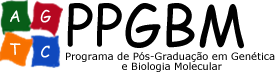 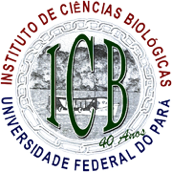 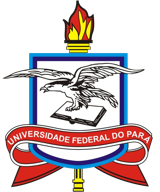 PROGRAMA DE PÓS-GRADUAÇÃO EMGENÉTICA E BIOLOGIA MOLECULAREDITAL Nº 03/2019-PPGBM – 2ª ChamadaPROCESSO SELETIVO AO DOUTORADO EM GENÉTICA E BIOLOGIA MOLECULAR– 2019HOMOLOGAÇÃO DAS INSCRIÇÕESA Coordenação do Programa de Pós-Graduação em Genética e Biologia Molecular da UFPA, em consonância com o Edital nº 003/2019 que rege o Processo de Seleção ao Doutorado do PPGBM 2019, e de acordo com o calendário da 2ª Chamada, DIVULGA, a seguir, a HOMOLOGAÇÃO DAS INSCRIÇÕES DOS CANDIDATOS e o LOCAL DEREALIZAÇÃO DA APRESENTAÇÃO ORAL DA 1ª ETAPA do referido certame.As apresentações orais serão realizadas no Centro de Genômica e Biologia de Sistemas (Setor Saúde, Campus Guamá, próximo ao 4° Portão e próximo ao Hospital Bettina Ferro). Todos os candidatos devem comparecer dia 06/08/2019, às 08:30 horas.   Os candidatos deverão chegar ao local da prova com antecedência do seu início, munidos de um documento de identidade oficial.EDITAL Nº 03/2019 - PPGBM – PROCESSO SELETIVO AO DOUTORADO- 1ª CHAMADAMaiores informações: posgbm@yahoo.com.br ou (91) 3201-8411.Belém (PA), 03 de maio de 2019.Profa. Tit. Dra. Maria Paula Cruz Schneider Coordenadora do Programa de Pós-Graduação emGenética e Biologia MolecularNúmero da InscriçãoSituação da InscriçãoHOMOLOGADA19590HOMOLOGADA19521HOMOLOGADA